Problém „odpad“: Chce to nápad (metodika)Náš každodenní život je závislý na zdrojích z přírody. Jídlo, pohon dopravních prostředků, energie pro naše spotřebiče, voda a její ohřev, obaly potravin, suroviny na oblečení, na věci každodenní potřeby či na budovy, ve kterých trávíme čas. Co přírodě vracíme? Když se na konci průměrného dne ohlédneme zpět, zbyde po nás kromě jiného nemalá hromádka odpadu. Uspokojování našich každodenních potřeb má svoje přirozené příčiny (jednoduše se chceme mít dobře), ale i své důsledky. Ve společnosti se však probouzejí trendy, jak naši ekologickou stopu zmírnit. Zaleží na nás, zda tyto trendy zachytíme, či dokonce obohatíme našimi vlastními nápady.Cílem aktivity je popsat příčiny a důsledky naší produkce odpadu a zároveň navrhnout jednoduché řešení konkrétního problému souvisejícího s tvorbou odpadu. Doporučená videa mají poskytnout pozitivní motivaci (například videa o zrodu systému vratných kelímků, o kompostování v obcích, o řešení bioodpadu v bytech či o hnutí Trash Heroes) nebo nás, členy konzumní společnosti, mohou upozornit, že jsme sami součástí problému (třeba video Problém „odpad“: Svátky konzumu).Podle formy provedení úkolu 3 je aktivita na 1 až 2 výukové hodiny.Problém "odpad": vratné kelímkyProblém "odpad": dotované kompostéryProblém "odpad": bioodpad v bytěProblém "odpad": svátky konzumu_____________________________________________(Před sledováním motivačního videa nechte žáky ve skupinách odpovědět na zadanou otázku. Následně pozvěte žáky k napsání některých důsledků na tabuli.)
Každý problém má své příčiny a své důsledky. Formuluj jednoduchými větami alespoň tři důsledky tohoto problému: „Naše společnost má velké materiální nároky.“Například nadměrné využívání zdrojů, znečišťování životního prostředí, dopravní zatížení životního prostředí, plýtvání zdroji i produkty, zatěžování životního prostředí tlakem na efektivitu (mechanizace a chemizace zemědělství), nezdravý způsob života, výstavba skladů a logistických hal, produkce odpadu.(Pusťte motivační video dle vlastní volby a nechte žáky pracovat ve skupinách.)
Po zhlédnutí jednoho z videí stručně formuluj příčiny popsaného problému a jeho následky. Pokud video nabízí i řešení problému, popiš jej. Například video Problém „odpad“: Vratné kelímky nabízí neutěšený pohled na tisíce kelímků poházených v areálu konání hudebního festivalu. Mezi příčinami mohou žáci uvádět prodej nápojů v jednorázových obalech, neochotu účastníků hledat koš, bezpečnostní rizika spojená s prodejem nápojů do skla nebo určitý typ davového chování, kdy odhození kelímku jedním člověkem opravňuje druhého udělat totéž. Důsledkem je velké množství (neseparovaného) odpadu, ale třeba také předávání zodpovědnosti za produkci svého odpadu na někoho jiného. Řešením je v tomto případě vytvoření systému vratných kelímků s unikátním atraktivním potiskem.(Zde je možné pro ušetření času pokračovat bez dalších videí. Nicméně pro širší představení problematiky a ukázku více praktických problémů souvisejících s odpadem je vhodné pustit i další krátká videa. Teprve potom přejděte k úkolu.)
Pracuj se spolužáky ve skupině. Které další problémy související s produkcí odpadu musí naše společnost řešit? Vyberte a formulujte jeden z nich, stručně uveďte jeho příčiny, jeho důsledky a navrhněte originální řešení nebo řešení, které by bylo možné převzít odněkud, kde již funguje.Příklad problému: navýšení produkce odpadu o svátečních dnech, narozenináchMožné příčiny: větší počet lidí, použití jednorázového nádobí, obaly dárkůMožné důsledky: zvýšená produkce odpadu, málo času na jeho separaci, navýšení objemu směsného odpaduŘešení: Napsat pozvánku na oslavu bez ekologické stopy, kdy se například nenosí dárky v obalech, dárky mohou být nehmotné, zážitkové, třeba strávení dne společným výšlapem do přírody. Oslavenci se podělí s ostatními o umývání nádobí, aby nebylo potřeba použít to jednorázové.Která z navržených opatření bys mohl zkusit prosadit u vás ve škole, doma či ve vaší obci s cílem snížit produkci odpadu? Výsledkem práce žáků může být návrh opatření na redukci produkce odpadu, který bude představen na schůzi školního parlamentu nebo při setkání s vedením obce. Opatření lze též zavést v domácnostech. Po měsíci může proběhnout hodina s prezentováním dosažených změn v produkci odpadu.  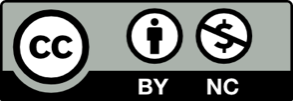 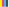 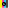 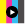 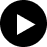 